Муниципальное образование город ТоржокТоржокская городская ДумаРЕШЕНИЕО внесении изменений в решение Торжокской городской Думы от 02.04.2015 № 296В связи с допущенной технической ошибкой, Торжокская городская Дума р е ш и л а:1. Внести изменения в схему одномандатных избирательных округов по выборам  депутатов Торжокской городской Думы, утвержденную решением Торжокской городской Думы от 02.04.2015 № 296:1.1. в разделе «Избирательный округ № 4 – 1782 избирателя» абзац второй изложить в следующей редакции:«В состав округа входят: Ленинградское шоссе – дома №№ 4, 4-а, 12-а, 12-б,                   12-в, 12-г, 12-д, 12-е, 13-а, 16, 16-а, 17, 23, 25, 25-а, 27, 31, 33, 35, 37; улицы: Завидова, Сенная, Суворова, Кутузова (кроме домов №№ 1 и 1-а), Металлистов – дома №№ 4, 6, 8, 9, 10, 11, 12, 13, 15, 16, 17, 18, 18-а, 20, 20-а, 20-б, 21, 22, 22-а, 22-б, 24, 26, 28, 30, 32, 34; Перовского – четные дома с № 18 по № 44, нечетные дома с № 15 по № 43;                  переулки: Сенной, 1-й и 3-й Металлистов.»;1.2. в разделе «Избирательный округ № 8 – 1480 избирателей» абзац второй изложить в следующей редакции:«В состав округа входят: улицы: Стадионная, Студенческая, 1-ая Пугачева, Пролетарская - четные дома с № 12 по № 66 и нечетные дома №№ 11, 13, 15, 17,19, 21, 41, 43, 45, 49, 51, 53, 55, 59, 61, 65, 67, 69, 71, 75; переулки: 1-й и 2-й Пугачева.»;1.3. в разделе «Избирательный округ № 9 – 1709 избирателей» абзац второй изложить в следующей редакции:«В состав округа входят: улицы: Водопойная, Дзержинского - нечетные дома с № 1 по № 35, № 47 и дома с № 2 по № 30, №№ 54, 56, 62; Демьяна Бедного - нечетные дома с № 1 по № 23 и четные дома с № 2 по № 22; Красноармейская - нечетные дома с № 3 по № 19 и четные дома с № 2 по № 52; Карла Маркса, Красная Гора, Красный городок, Максима Горького - нечетные дома с № 1 по № 29 и четные дома с № 2 по № 20; Пушкина, Садовая, Степана Разина; Тверецкая набережная – дома с № 1 по № 81 (кроме  дома № 51) и №№ 80,              82-б; переулки: Дзержинского, Пушкина.»;1.4. в разделе «Избирательный округ № 11 – 1491 избиратель» абзац второй изложить в следующей редакции:«В состав округа входят: улицы: Лермонтова, Максима Горького - дома №№ 53, 55; Мира - нечетные дома с № 1 по № 43, четные дома №№ 16, 20, 24, 34, 36, 38, 40, 42, 42-а, 44, 48, 50, 54, 56-а; Пролетарская - нечетные дома с № 1 по № 9 и четные дома с № 2 по № 10.»;1.5. в разделе «Избирательный округ № 14 – 1782 избирателя» абзац второй изложить в следующей редакции:«В состав округа входят: улица  2-ая Авиационная; Калининское шоссе - дома №№ 14-а, 16-а, 18, 18-а,              18-б, 18-г, 20, 22, 24, 24-а, 27, 27-б, 28, 28-а, 28-б, 29-а, 30, 31, 31-а, 33, 33-а, 33-б, 34, 35, 35-а, 36, 36-а, 37, 37-а, 37-б, 37-в, 37-г, 37-д, 37-е, 37-и, 38, 38-а, 38-б, 38-г, 39, 40, 41,            41-а, 41-б, 41-в, 41-г, 42, 43, 43-б, 44, 45, 45-а, 45-б, 47, 49.»;1.6. в разделе «Избирательный округ № 17 – 1486 избирателей» абзац второй изложить в следующей редакции:«В состав округа входят: улицы: Больничная, Гончарная, Кирова, Лесная,  Луначарского - нечетные дома с № 1 по № 43 и четные дома с № 2 по № 46 (кроме домов  №№ 40, 40-а, 40-б, 40-в);  Некрасова, Подольная, Поклонницкая, Радищева, Ручейная, Спартака - четные дома с             № 84 по № 102 и нечетные дома с № 85 по № 107; проезды: Лесной, Некрасова, Поклонницкий; переулки: 2-й, 3-й, 4-й  Кирова; площадь 9 Января.»;1.7. в разделе «Избирательный округ № 18 – 1524 избирателя» абзац второй изложить в следующей редакции:«В состав округа входят: улицы: Бадюлина - нечетные дома с № 1 по № 41 и четные дома  с № 2 по                № 34-а; Володарского, Загородная - нечетные дома с № 1 по № 37 и четные дома с № 2 по № 34; Новоторжская, Огородная, Осташковская - дома №№ 31, 35; Первомайская - нечетные дома с № 1 по № 61 и четные дома с № 2 по № 42; Свердлова,  Спартака - нечетные дома  с № 1 по № 67 и четные дома с № 2 по № 64; переулки: Загородный, Новоторжский, 1-й, 2-й, 3-й Новоторжский, Первомайский, 1-й, 2-й, 3-й Первомайский, Свердлова – дома №№ 1, 2, 2-а, 3, 5, 7, 9, 11, 13, 15, 17, 19, Спартака.»;1.8. в разделе «Избирательный округ № 22 – 1485 избирателей» абзац второй изложить в следующей редакции:«В состав округа входят: Белинского; Бадюлина - дома с № 36 по № 65 (включая четные и нечетные); Возрождения, Загородная – дом № 36, нечетные дома с № 39 по № 49; Новая, Октябрьская, Первомайская - дома с № 44 по № 70 и нечетные дома с № 63 по № 101; Спартака - нечетные дома с № 69 по № 83-а и четные дома с № 66 по № 82; Энтузиастов; переулок Свердлова - дома №№ 4, 8, 21; площадь Ананьина.».2. Настоящее Решение подлежит официальному опубликованию и размещению в свободном доступе на официальных сайтах администрации муниципального образования город Торжок и Торжокской городской Думы в информационно-телекоммуникационной сети Интернет.Глава муниципального образования                                                              А.А. Рубайло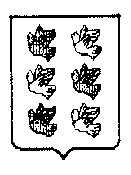  31.07.2015№ 321 